Forest Plot: Effect of cycle and treadmill desks on typing errors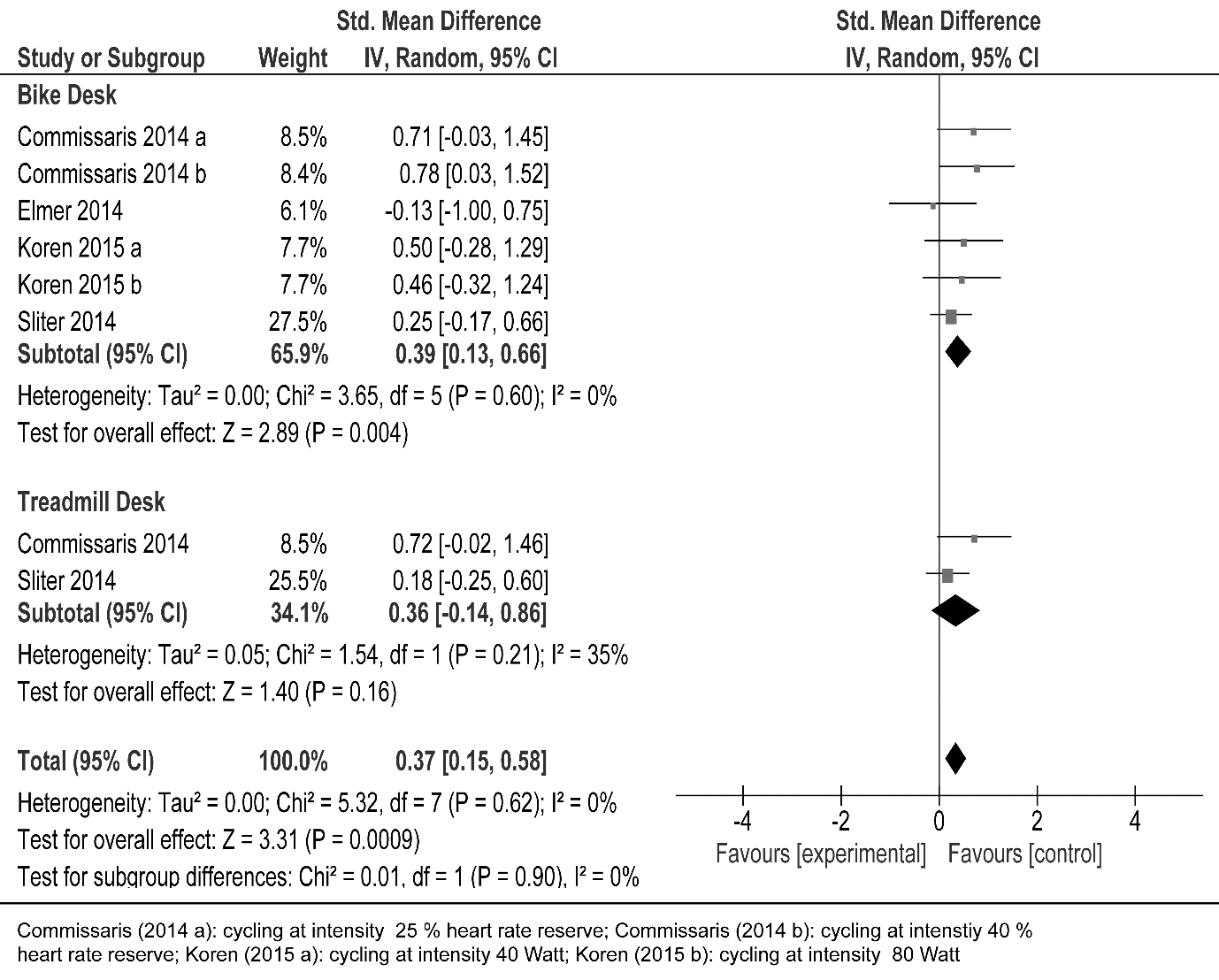 Forest Plot: Effect of cycle and treadmill desks on congruent Eriksen Flanker test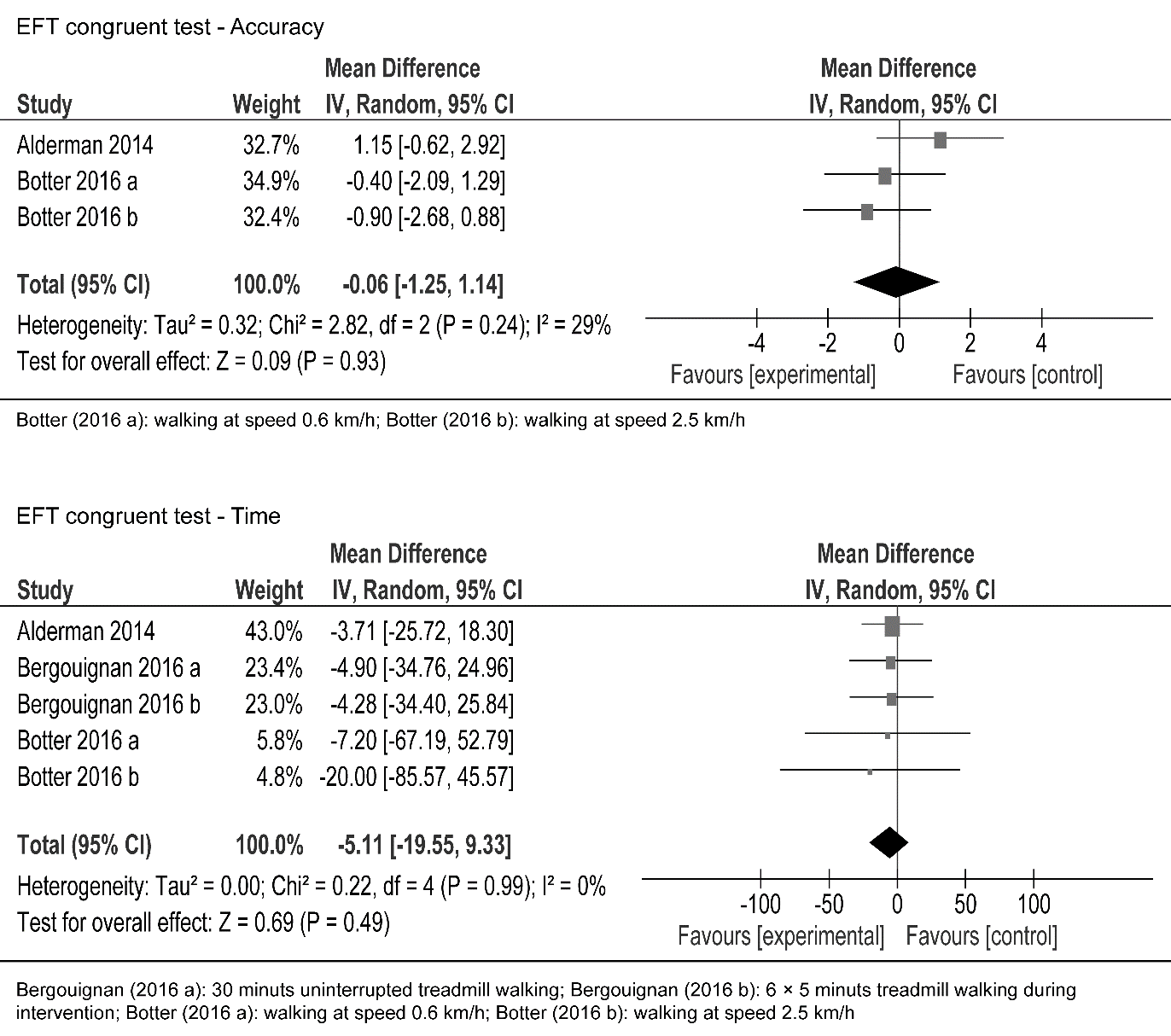 Forest Plot: Effect of cycle and treadmill desks on incongruent Eriksen Flanker test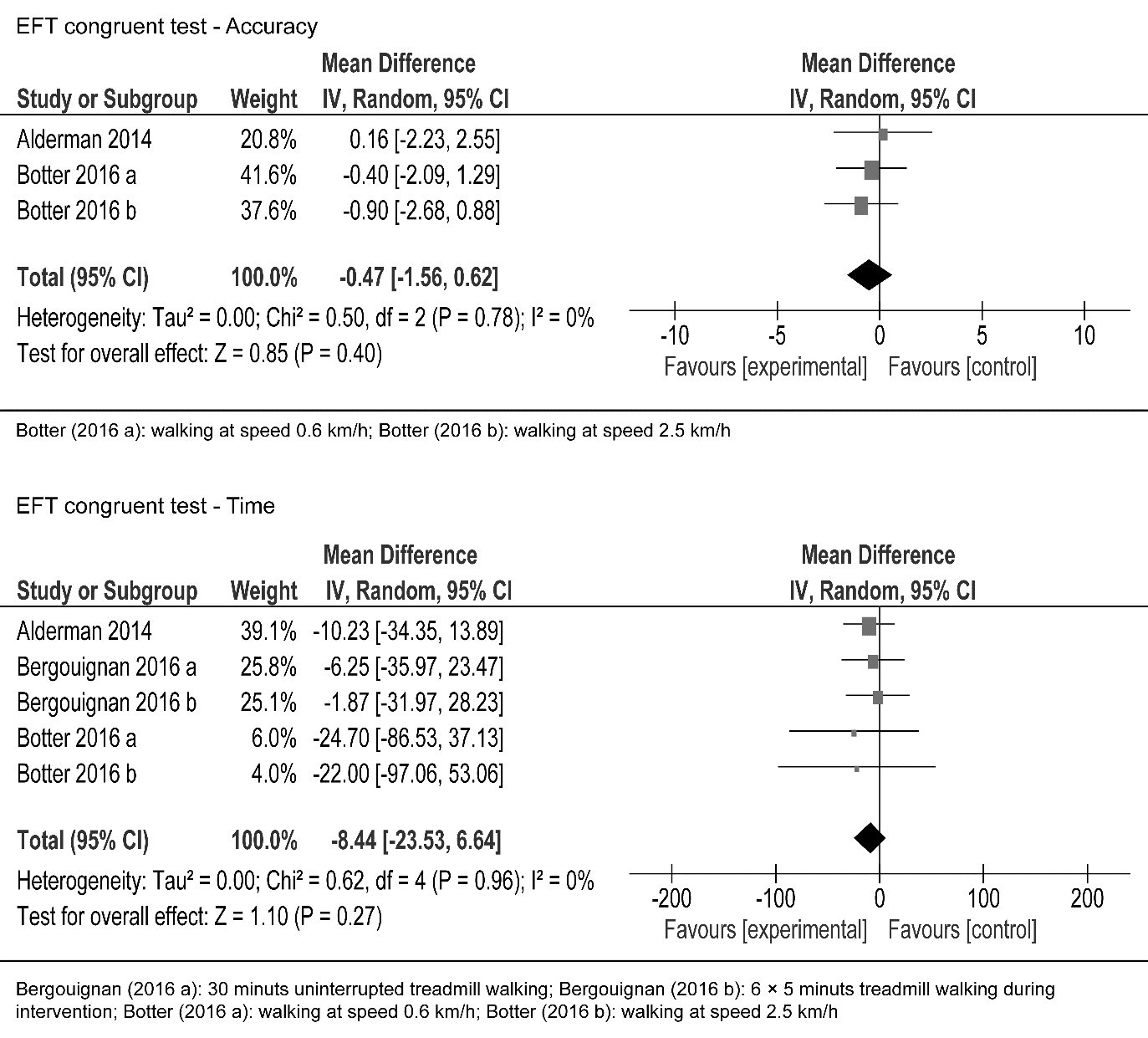 Forest Plot: Effect of cycle and treadmill desks on incongruent Stroop test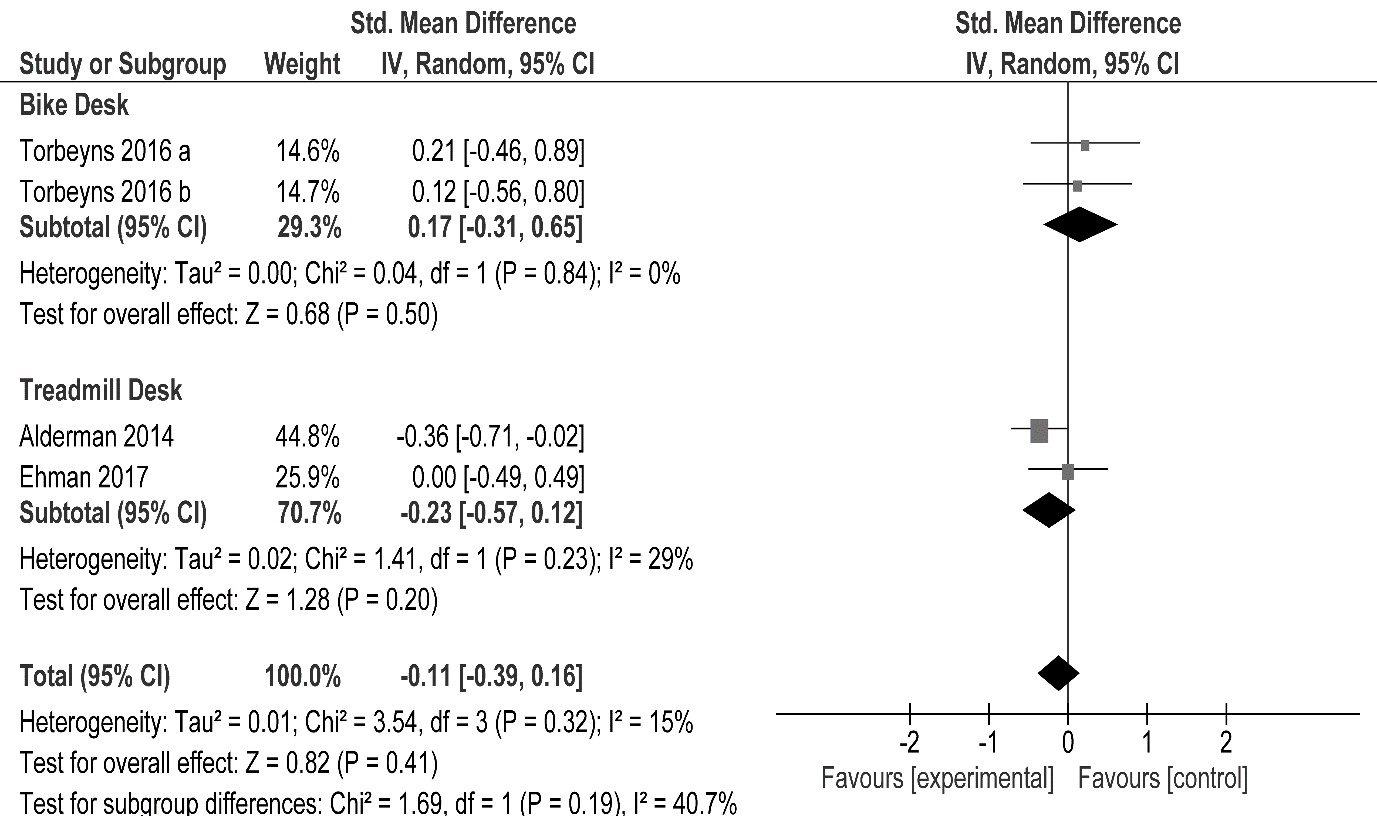 